Consignes pour la production écriteRéponds à la question posée en au moins 100 mots ; il ne suffit donc pas de formuler une phrase, mais il faut approfondir tes idées et justifier ton avis. Relis-toi bien pour éviter les erreurs.Chapitre 3Tu as déjà pu voir comment sont traités les clandestins dans les pays où ils sont en situation irrégulière. Comprends-tu ce traitement ? Qu’en penses-tu ? Pourrais-tu proposer une alternative ? 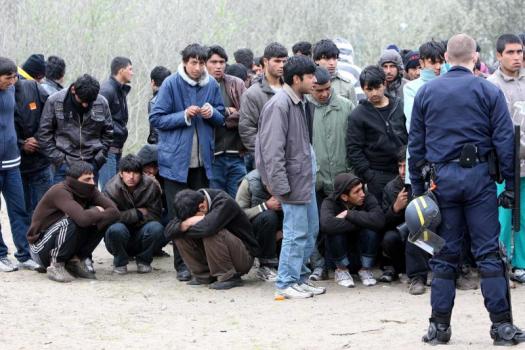 ________________________________________________________________________________________________________________________________________________________________________________________________________________________________________________________________________________________________________________________________________________________________________________________________________________________________________________________________________________________________________________________________________________________________________________________________________________________________________________________________________________________________________________________________________________________________________________________________________________________________________________________________________________________________________________________________________________________________________________________________________________________________________________________________________________________________________________________________________________________________________________________________________________________________________________________________________________________________________________________________________________________________